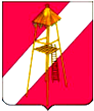 АДМИНИСТРАЦИЯ  СЕРГИЕВСКОГО СЕЛЬСКОГО ПОСЕЛЕНИЯКОРЕНОВСКОГО РАЙОНАПОСТАНОВЛЕНИЕ22 марта 2021 года									№ 21                                                                                                                                                                                                                     ст.  СергиевскаяОб утверждении Порядка установления и оценки применения, устанавливаемых муниципальными нормативными правовыми актами обязательных требований, которые связаны с осуществлением предпринимательской и иной экономической деятельности и оценкасоблюдения которых осуществляется в рамках муниципальногоконтроляВ соответствии с частью 5 статьи 2 Федерального закона от 31 июля . № 247-ФЗ «Об обязательных требованиях в Российской Федерации», Федеральным законом от 6 октября 2003 года № 131-ФЗ «Об общих принципах организации местного самоуправления в Российской Федерации», рассмотрев представление прокуратуры Кореновского района от 09 февраля 2021 № 7-01-2021/939, администрация Сергиевского сельского поселения Кореновского района  п о с т а н о в л я е т:1. Утвердить Порядок установления и оценки применения, устанавливаемых муниципальными нормативными правовыми актами обязательных требований, которые связаны с осуществлением предпринимательской и иной экономической деятельности и оценка соблюдения которых осуществляется в рамках муниципального контроля (прилагается). 2. Общему отделу администрации Сергиевского сельского поселения Кореновского района (Горгоцкая) обнародовать настоящее постановление в установленных местах и разместить его на официальном сайте органов местного самоуправления Сергиевского сельского поселения Кореновского района в сети «Интернет».3. Постановление вступает в силу после его официального обнародования.Глава Сергиевского сельского поселения Кореновского района                                                                           А.П. Мозговой                                               ПРИЛОЖЕНИЕ                                            УТВЕРЖДЕН                                              постановлением  администрации                                              Сергиевского сельского поселения                                              Кореновского района                                               от 22.03.2021 года № 21ПОРЯДОКустановления и оценки применения, устанавливаемых муниципальными нормативными правовыми актами обязательных требований, которые связаны с осуществлением предпринимательской и иной экономической деятельности и оценка соблюдения которых осуществляется в рамках муниципального контроляОбщие положения          1.1. Настоящий Порядок разработан в соответствии Федеральным законом от 6 октября 2003 года № 131-ФЗ "Об общих принципах организации местного самоуправления в Российской Федерации", а также с принципами установления и оценки применения, устанавливаемых в муниципальных нормативных правовых актах требований, которые связаны с осуществлением предпринимательской и иной экономической деятельности и оценка соблюдения которых осуществляется в рамках муниципального контроля, определенных Федеральным законом от 31 июля . № 247-ФЗ "Об обязательных требованиях в Российской Федерации" (далее именуются - обязательные требования), с учетом Стандарта качества нормативно-правового регулирования обязательных требований, одобренным протоколом заседания проектного комитета по основному направлению стратегического развития Российской Федерации "Реформа контрольной и надзорной деятельности" от 24 апреля . (далее именуется - Стандарт), Методических рекомендаций по систематической оценке эффективности обязательных требований для обеспечения минимизации рисков и предотвращения негативных социальных или экономических последствий, включая отмену неэффективных и избыточных, утвержденных протоколом заседания проектного комитета по основному направлению стратегического развития "Реформа контрольной и надзорной деятельности" от 31 марта . № 19(3) (далее именуются - Методические рекомендации), и в целях обеспечения единого подхода к установлению и оценке применения обязательных требований.     1.2. Настоящий Порядок включает: - порядок установления обязательных требований; - порядок оценки применения обязательных требований; - порядок пересмотра обязательных требований.Порядок установления обязательных требований2.1. Администрация Сергиевского сельского поселения Кореновского района, уполномоченная на осуществление соответствующего вида муниципального контроля устанавливает обязательные требования с соблюдением принципов, установленных статьей 4 Федерального закона от 31 июля . № 247-ФЗ "Об обязательных требованиях в Российской Федерации", а также руководствуясь  Стандартом и настоящим Порядком.Порядок оценки применения обязательных требований        3.1. Оценка применения обязательных требований включает:- оценку достижения целей введения обязательных требований;- оценку фактического воздействия муниципальных нормативных правовых актов, устанавливающих обязательные требования.       3.2. В целях оценки достижения целей введения обязательных требований и выявления неэффективных обязательных требований администрацией Сергиевского сельского поселения Кореновского района предусматривается оценка обязательных требований посредством анкетирования представителей предпринимательского сообщества в рамках организации и проведения публичных мероприятий для подконтрольных субъектов с анализом правоприменительной практики.Форма анкеты разрабатывается администрацией Сергиевского сельского поселения Кореновского района в соответствии с Методическими рекомендациями.Администрацией Сергиевского сельского поселения Кореновского района на своем официальном сайте в сети «Интернет» обеспечивается возможность направления сообщений, отзывов, комментариев ("обратная связь") от предпринимательского и экспертного сообществ, в части оценки применения и актуализации обязательных требований.      3.3. В целях анализа обоснованности установленных обязательных требований, определения и оценки фактических последствий их установления, выявления избыточных условий, ограничений, запретов, обязанностей администрацией Сергиевского сельского поселения Кореновского района может проводиться оценка регулирующего воздействия муниципальных нормативных правовых актов, устанавливающих обязательные требования.Порядок пересмотра обязательных требований      4.1. Пересмотр обязательных требований осуществляется администрацией Сергиевского сельского поселения Кореновского района по результатам оценки применения обязательных требований.      4.2. Пересмотр обязательных требований проводится один раз в год.      4.3. При выборе обязательных требований, подлежащих пересмотру, необходимо исходить из следующего:- степень риска, на предотвращение которого направлено действие обязательного требования (угроза жизни, здоровью граждан, возникновение чрезвычайных ситуаций природного и техногенного характера либо создание непосредственной угрозы указанных последствий);- сведения об установленной ответственности за нарушение обязательного требования (в том числе с указанием дифференциации ответственности в зависимости от категории риска или класса (категории) опасности поднадзорных (подконтрольных) объектов;- сведения о количестве проверок соблюдения обязательного требования, проведенных в календарном году, предшествующем текущему году (в динамике, по годам).        4.4. Принятие решения о пересмотре обязательного требования основывается:        - на выявлении в ходе обобщения и анализа правоприменительной практики неэффективных (устаревших, дублирующих и избыточных) обязательных требований, избыточных административных процедур; - на информации, полученной из сообщений, отзывов, комментариев от предпринимательского и экспертного сообществ на официальном сайте администрации Сергиевского сельского поселения Кореновского района и/или посредством анкетирования в рамках организации публичных мероприятий предложений по актуализации обязательных требований от предпринимательского и экспертного сообществ;- по итогам работы с проверочными листами (списками контрольных вопросов), перечнями муниципальных нормативных правовых актов, содержащих обязательные требования, оценка соблюдения которых является предметом муниципального контроля;- на предложениях представителей научно-исследовательских организаций, экспертного и предпринимательского сообществ.        4.5. При поступлении 5 и более обращений представителей научно- исследовательских организаций, экспертного и предпринимательского сообщества о нецелесообразности применения, как отдельных обязательных требований, так и муниципальных нормативных правовых актов в целом, должна быть проведена внеочередная оценка эффективности применения обязательных требований в течение месяца со дня поступления последнего обращения.       4.6. Администрация Сергиевского сельского поселения Кореновского района рассматривает материалы, послужившие основанием для пересмотра обязательных требований, и принимает одно из следующих решений: - оставить действие обязательного требования без изменений; пересмотреть обязательное требование (в том числе объединить с иным обязательным требованием); отменить обязательное требование,- принять иные меры, направленные на совершенствование контрольно - надзорной деятельности в соответствующей сфере правоотношений.      4.7. Ежегодно информация о результатах систематической оценки применения и пересмотра  обязательных	требований размещается на официальном сайте администрации Сергиевского сельского поселения Кореновского района.Глава Сергиевского сельского поселения Кореновского района                                                                         А.П. Мозговой